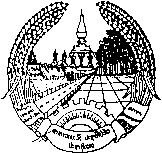 ສາທາລະນະລັດ ປະຊາທິປະໄຕ ປະຊາຊົນລາວສັນຕິພາບ ເອກະລາດ ປະຊາທິປະໄຕ ເອກະພາບ ວັດທະນະຖາວອນ ຊື່ວິສາຫະກິດ:.....................                                                              ເລກທີ......./............                                                                  ທີ່ ........................., ລົງວັນທີ...../...../........ຄຳຮ້ອງແຈ້ງຍຸບເລີກວິສາຫະກິດຮຸ້ນສ່ວນ ຫຼື ບໍລິສັດ ອີງຕາມ ກົດໝາຍວ່າດ້ວຍວິສາຫະກິດ ​ສະບັບ​ເລກທີ 33/ສພຊ, ລົງວັນທີ 29 ທັນວາ 2022;ອີງຕາມ ຄໍາແນະນໍາກ່ຽວກັບການຈັດຕັ້ງປະຕິບັດວຽກງານທະບຽນວິສາຫະກິດ ສະບັບເລກທີ 2406/ອຄ, ລົງວັນທີ 22 ທັນວາ 2023.ຂ້າພະ​ເຈົ້າ ຊື່ ແລະ ນາມສະກຸນ...................................... ​ໃນນາມ ຜູ້ຈັດການ ຫຼື ຜູ້ອໍານວຍການ ຂອງວິສາຫະກິດ: (ຊື່ວິສາຫະກິດ)......................................................................, ໃບທະບຽນວິສາຫະກິດເລກທີ:........ລົງວັນທີ.............. ຮຽນສະເໜີມາຍັງ ເຈົ້າໜ້າທີ່ທະບຽນວິສາຫະກິດທີ່ກ່ຽວຂ້ອງ ເພື່ອແຈ້ງຍຸບເລີກວິສາຫະກິດ ດັ່ງນີ້:ຊື່​ວິ​ສາ​ຫະ​ກິດ​ເປັນ​ພາ​ສາ​ລາວ:			 						 ຊື່​ວິ​ສາ​ຫະ​ກິດ​ເປັນ​ພາ​ສາ​ອັງ​ກິດ:					          		ເລກລະຫັດວິສາຫະກິດ, ເລກປະຈຳຕົວຜູ້ເສຍອາກອນ:			                    	         ຂ້າພະເຈົ້າ ຂໍຢັ້ງຢືນວ່າ ການຊຳລະສະສາງໜີ້ສິນຂອງວິສາຫະກິດເທິງນີ້ ແມ່ນຄົບຖ້ວນ ແລະ ຖືກຕ້ອງ ຕາມທີ່ໄດ້ກໍານົດໄວ້ ຕາມກົດໝາຍທຸກປະການ, ຖ້າຫາກວ່າ ການຊຳລະສະສາງໜີ້ສິນບໍ່ຖືກຕ້ອງຕາມກົດໝາຍ ແລະ/ຫຼື ບໍ່ຖືກຕ້ອງຕາມຄວາມເປັນຈິງ, ຂ້າພະເຈົ້າ, ຜູ້ຊໍາລະສະສາງ,​ ຂາຮຸ້ນ ຫຼື ຜູ້ຖືຮຸ້ນ ລວມທັງບຸກຄົນທີ່ກ່ຽວຂ້ອງ ຂໍຮັບຜິດຊອບ ຕໍ່ກົດໝາຍ ແລະ ຜົນເສຍຫາຍທີ່ເກີດຂຶ້ນ.ດັ່ງນັ້ນ, ຈຶ່ງຮຽນມາຍັງທ່ານ ເພື່ອຍຸບເລີກວິສາຫະກິດ ຕາມຂັ້ນຕອນທີ່ໄດ້ກຳນົດໄວ້ໃນກົດໝາຍວ່າດ້ວຍວິສາຫະກິດ ແລະ ລະບຽບການດ້ວຍ.     ຜູ້ຈັດການ ຫຼື ຜູ້ອໍານວຍການ 				                                       (ຊື່ ​ແລະ ລາຍເຊັນ)                                                                    ........................ສາທາລະນະລັດ ປະຊາທິປະໄຕ ປະຊາຊົນລາວສັນຕິພາບ ເອກະລາດ ປະຊາທິປະໄຕ ເອກະພາບ ວັດທະນະຖາວອນໃບມອບສັນທະ ຫຼື ມອບສິດ     ຂ້າພະເຈົ້າ ຊື່ ແລະ ນາມສະກຸນ: 			, ທີ່​ຢູ່ປະຈຸ​ບັນ ເຮືອນ​ເລກທີ​       , ໜ່ວຍ:	    , ບ້ານ			, ເມືອງ		, ​ແຂ​ວງ	                    , ໝາຍເລກໂທລະສັບ  + 856 20........ 			  ໃນນາມ  ​ຜູ້ອຳນວຍການ,  ຜູ້ຈັດການ,  ເຈົ້າຂອງວິສາຫະກິດ ຂອງວິສາຫະກິດ ຊື່					     ໄດ້ຕົກລົງມອບສັນທະ ແລະ ມອບສິດໃຫ້: ຊື່ ແລະ ນາມສະກຸນ: 		   ທີ່​ຢູ່ປະຈຸ​ບັນ ເຮືອນ​ເລກ​ທີ	    , ໜ່ວຍ              , ບ້ານ	  , ເມືອງ..............., ​ແຂ​ວງ			, ໂທລະສັບ			, ອາຊີບ............ເປັນຜູ້ມາພົວພັນເອກະສານ ຕາງໜ້າຂ້າພະເຈົ້າ ເພື່ອສະເໜີຕໍ່ເຈົ້າໜ້າທີ່ທະບຽນວິສາຫະກິດ ກ່ຽວກັບ:  ການແຈ້ງຂຶ້ນທະບຽນວິສາຫະກິດ,        ການປ່ຽນແປງເນື້ອໃນໃບທະບຽນວິສາຫະກິດ ລວມທັງຂໍໃບທະບຽນວິສາຫະກິດໃໝ່,  ການຍຸບເລີກວິສາຫະກິດ ແລະ  ສະເໜີຂໍຂໍ້ມູນວິສາຫະກິດ.	ຂ້າພະເຈົ້າຂໍຮັບຜິດຊອບຕໍ່ທຸກບັນຫາທີ່ເກີດຂຶ້ນຈາກການມອບສິດໃນຄັ້ງນີ້ທັງໝົດ. ທີ່			, ວັນທີ, ເດືອນ, ປີ	           ຜູ້ຮັບມອບສິດ							 ຜູ້ມອບສິດ	 ຊື່ ແລະ ລາຍເຊັນ	           ຊື່ ແລະ ລາຍເຊັນ..................								..................ເອກະ​ສານໃຫ້​ຄັດ​ຕິດ ໃນການແຈ້ງຍຸບເລີກວິສາຫະກິດຮຸ້ນສ່ວນ ຫຼື ບໍລິສັດ ມີ​ດັ່ງ​ນີ້:ໃບທະບຽນວິສາຫະກິດ ຕົ້ນສະບັບ ຍົກເວັ້ນ ການຍຸບເລີກວິສາຫະກິດຜ່ານທາງເອເລັກໂຕຣນິກ ຫຼື ເສຍຫາຍ; ໃບຢັ້ງຢືນການຢຸດເຊົາກິດຈະການຖາວອນ ຫຼື ໃບຢັ້ງຢືນການສິ້ນສຸດເລກປະຈໍາຕົວຜູ້ເສຍອາກອນ ຈາກຂະແໜງການສ່ວຍສາອາກອນ ຫຼື ຂໍ້ຕົກລົງວ່າດ້ວຍການລົບລ້າງໜີ້ອາກອນ ຈາກລັດຖະມົນຕີກະຊວງການເງິນ; ຫຼັກຖານການແຈ້ງຜ່ານທາງສື່ມວນຊົນຄື: ແຈ້ງຜ່ານໜັງສືພິມ ຫຼື ເວັບໄຊຖານຂໍ້ມູນວິສາຫະກິດແຫ່ງຊາດ ຢ່າງໜ້ອຍ ສອງ ຄັ້ງ (ຄັ້ງທີໜຶ່ງ: ແຈ້ງກ່ຽວກັບການດຳເນີນການຍຸບເລີກວິສາຫະກິດ ແລະ ການແຕ່ງຕັ້ງຜູ້ຊໍາລະສະສາງ; ຄັ້ງທີສອງ: ແຈ້ງກ່ຽວກັບການສິ້ນສຸດການແບ່ງປັນຊັບສິນ ແລະ ການຊໍາລະສະສາງໜີ້ສິນ); ໜັງສືຕົກລົງເຫັນດີ ຕາມແຕ່ລະຮູບການ, ຮູບແບບວິສາຫະກິດ ດັ່ງນີ້:ວິສາຫະກິດຮຸ້ນສ່ວນ ຕ້ອງມີໜັງສືຕົກລົງເຫັນດີຂອງກອງປະຊຸມຂາຮຸ້ນ. ໃນກໍລະນີ ຂາຮຸ້ນທີ່ເປັນນິຕິບຸກຄົນ ຜູ້ທີ່ລົງລາຍເຊັນໃນໜັງສືຕົກລົງເຫັນດີຂອງກອງປະຊຸມຂາຮຸ້ນດັ່ງກ່າວ ຕ້ອງແມ່ນຜູ້ຈັດການ, ຜູ້ອຳນວຍການ ຫຼື ຜູ້ໄດ້ຮັບມອບສິດ ທີ່ີມີໜັງສືເປັນລາຍລັກອັກສອນ ຂອງນິຕິບຸກຄົນນັ້ນ;ບໍລິສັດຈໍາກັດ ແລະ ບໍລິສັດມະຫາຊົນ ຕ້ອງມີມະຕິກອງປະຊຸມຜູ້ຖືຮຸ້ນ (ໃນກໍລະນີ ຜູ້ຖືຮຸ້ນທີ່ບໍ່ຖອກຮຸ້ນ ບໍ່ມີສິດລົງຄະແນນສຽງໃນກອງປະຊຸມຜູ້ຖືຮຸ້ນ). ໃນກໍລະນີ ຜູ້ຖືຮຸ້ນ ທີ່ເປັນນິຕິບຸກຄົນ ຜູ້ທີ່ລົງລາຍເຊັນໃນມະຕິກອງປະຊຸມຜູ້ຖືຮຸ້ນດັ່ງກ່າວ ຕ້ອງແມ່ນຜູ້ຈັດການ, ຜູ້ອຳນວຍການ ຫຼື ຜູ້ໄດ້ຮັບມອບສິດ ທີີ່ມີໜັງສືເປັນລາຍລັກອັກສອນ ຂອງນິຕິບຸກຄົນນັ້ນ;ບໍລິສັດຈໍາກັດຜູ້ດຽວ ຕ້ອງມີໜັງສືຕົກລົງເຫັນດີ ຈາກຜູ້ຖືຮຸ້ນ ໃນກໍລະນີຈ້າງບຸກຄົນພາຍນອກເປັນຜູ້ຈັດການ;ລັດວິສາຫະກິດ ຕ້ອງມີໜັງສືຢັ້ງຢືນການຍຸບເລີກວິສາຫະກິດ ຕາມລະບຽບການຂອງຂະແໜງການເງິນ.ນອກຈາກ ເອກະສານທີ່ໄດ້ກຳນົດໄວ້ຂ້າງເທິງ ແມ່ນໃຫ້ປະກອບເອກະສານເພີ່ມເຕີມ ຕາມແຕ່ລະກໍລະນີ ດັ່ງນີ້:ການຍຸບເລີກຕາມຄໍາຕັດສິນຂອງສານ ຕ້ອງມີຄໍາສັ່ງປິດການປະຕິບັດຄໍາຕັດສິນຂອງສານ ຈາກຂະແໜງການຍຸຕິທໍາ;ຜູ້ຈັດການ, ຜູ້ອໍານວຍການ, ຂາຮຸ້ນ ຫຼື ຜູ້ຖືຮຸ້ນ ບໍ່ໄດ້ມາດ້ວຍຕົນເອງ ຕ້ອງມີໃບມອບສັນທະ ຫຼື ໃບມອບສິດ ພ້ອມດ້ວຍ ສຳເນົາ ບັດປະຈໍາຕົວ ຫຼື ປື້ມສຳມະໂນຄົວ ແລະ ສຳເນົາ ໜັງສືຜ່ານແດນ ສຳລັບຄົນຕ່າງປະເທດ ທີ່ຍັງມີອາຍຸການນໍາໃຊ້ ຂອງ​ຜູ້​ຮັບມອບສັນທະ ຫຼື ມອບສິດ